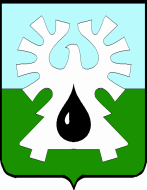 ГОРОДСКОЙ ОКРУГ УРАЙХАНТЫ-МАНСИЙСКОГО АВТОНОМНОГО ОКРУГА-ЮГРЫ        ДУМА ГОРОДА УРАЙ         РЕШЕНИЕ от 21 марта 2024 года                                   	                                           № 17О внесении изменения в устав города УрайРассмотрев внесенный главой города Урай проект муниципального правового акта о внесении изменения в устав города Урай, Дума города Урай решила:Внести изменение в устав города Урай: пункт 35 статьи 5 дополнить словами «, а также правил использования водных объектов для рекреационных целей;».  2. Направить решение в Управление Министерства юстиции Российской Федерации по Ханты-Мансийскому автономному округу - Югре для государственной регистрации.3. Опубликовать решение в газете «Знамя» в течение семи дней со дня поступления из Управления Министерства юстиции Российской Федерации по Ханты-Мансийскому автономному округу - Югре уведомления о включении сведений о данном решении в государственный реестр уставов муниципальных образований Ханты-Мансийского автономного округа - Югры.                                                                    25.03.2024 гПредседатель Думы города УрайПредседатель Думы города УрайИсполняющий обязанности главы города УрайИсполняющий обязанности главы города УрайА.В.ВеличкоМ.В. Данилов